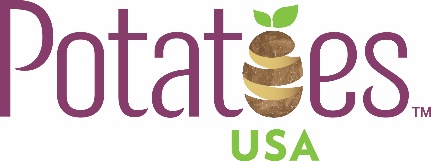 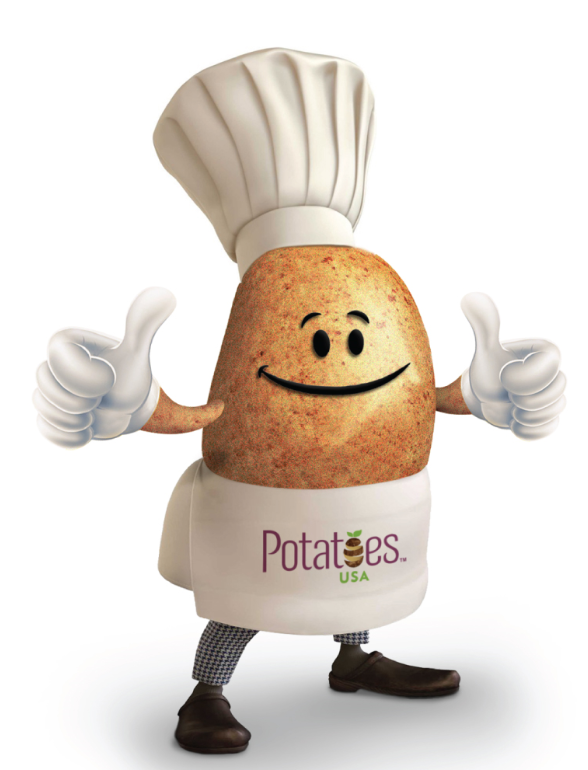 Mashed Potato Muffins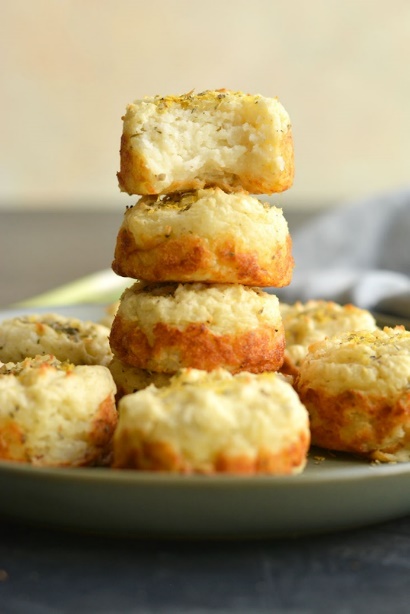 Description: Mashed Potato Muffins! A simple recipe to turn leftover mashed potatoes into a delicious side with incredible texture and flavor! Enjoy as an appetizer, dinner side, or for breakfast with eggs! Gluten Free + Low Calorie.Recipe by: Megan OlsonWebsite Link: https://skinnyfitalicious.com/mashed-potato-muffins/Prep Time: 10 minutesCook Time: 30 minutesReady Time: 40 minutesPotato Type: WhiteServes: 12Prep Method: BakedCourse: SideIngredients3 small white potatoes 1 large egg1/2 cup Greek yogurt1 cup unsweetened almond milk1/4 cup green onions 1/2 Tablespoon Italian seasoningSalt and pepper to tastePreparationMashed Potatoes Wash and peel the potatoes then place in a pot of boiling water. Boil until tender and soft. Pierce them with a fork to test. Remove from the pot, chop roughly then place in a food processor with milk, salt, Greek yogurt, green onions and Italian seasonings. Blend on high until smooth. Mashed Potato MuffinsPreheat oven to 375°F. Prepare a standard muffin tin with cooking spray. Be generous so they do not stick.Place mashed potatoes in a large mixing bowl with egg. Whisk together until the egg is incorporated. Using an ice cream scoop, scoop the mashed potatoes into the muffin tin cavities filling to the top. Bake at 375°F for 30 minutes until golden brown around the edges. Remove from the oven and let the muffins sit 5-10 minutes before removing them. Using a mini spatula to run around the edges helps to remove them.Enjoy immediately or keep in the refrigerator up to 7 days.NutritionCALORIES 24 kcalFAT 0.2 gSATURATED FAT 0 gTRANS FAT 0 gPOLYUNSATURATED FAT 0 gMONOUNSATURATED FAT 0 gCHOLESTEROL 0.4 mgSODIUM 55 mgPOTASSIUM 23 mgCARBOHYDRATES 1.3 gFIBER 0.2 gSUGAR 0.4 gPROTEIN 1.2 gVITAMIN A 0.9 %VITAMIN C 0.5 %CALCIUM 4.1 %IRON 1 %